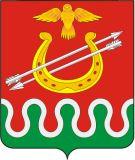 Администрация Боготольского районаКрасноярского краяПОСТАНОВЛЕНИЕг. Боготол«10» декабря 2015 г.							№ 578–п О внесении изменений в постановление администрации Боготольского района от 21.10.2015 № 491-п «О реорганизации муниципального бюджетного учреждения «Центр социальной помощи семье и детям «Боготольский» путем присоединения к муниципальному бюджетному учреждению Комплексный центр социального обслуживания населения «Надежда» с открытием отделений по работе с семьей и детьми, о закрытии отделения временного проживания граждан пожилого возраста и инвалидов в муниципальном бюджетном учреждении Комплексный центр социального обслуживания населения «Надежда»В соответствии со статьями 57-60, статьей 131 Гражданского кодекса Российской Федерации, статьей 16 Федерального закона от 12.01.1996 № 7-ФЗ «О некоммерческих организациях», статьями 13,14 Федерального закона от 08.08.2001 № 129-ФЗ «О государственной регистрации юридических лиц и индивидуальных предпринимателей», Федеральным законом от 06.10.2003  № 131-ФЗ «Об общих принципах организации местного самоуправления в Российской Федерации», указом Президента РФ от 07.05.2012 № 597 «О мероприятиях по реализации государственной социальной политики», руководствуясь статьей Устава Боготольского района, постановлением администрации Боготольского района от 27.12.2010 № 491-п «Об утверждении Порядка создания, реорганизации, изменения типа и ликвидации районных муниципальных учреждений и внесения в них изменений», в целях устранения дублирующих и непрофильных функций, оптимизации численности административно-управленческого аппарата, повышения эффективности бюджетных расходов, а так же качества социальных услуг, предоставляемых населению муниципальными бюджетными учреждениями, подведомственными отделу социальной защиты населения администрации Боготольского района,ПОСТАНОВЛЯЮ:1. пп 8.2 пункта 8 постановления изложить в новой редакции:«8.2. Организовать необходимые мероприятия в связи с закрытием отделения временного проживания в МБУ КЦСОН «Надежда» и созданием отделений по работе с семьей в МБУ КЦСОН «Надежда».2. пп 6.3 пункта  6 постановления слова «в срок до 20 декабря» исключить.3. Пункт 11 постановления изложить в новой редакции:«11. Постановление вступает в силу в день, следующий за днем его официального опубликования (обнародования), за исключением п. 1 постановления, который вступает в силу с 01.01.2016 г.».4. Контроль над исполнением настоящего постановления возложить на заместителя главы администрации по социальным, организационным вопросам и общественно- политической работе Недосекина Г.А.5. Настоящее постановление опубликовать в периодическом печатном издании «Официальный вестник Боготольского района» и разместить на официальном сайте Боготольского района в сети Интернет www.bogotol-r.ru.6. Постановление вступает в силу в день, следующий за днем его официального опубликования (обнародования).Глава Боготольского района							А.В. Белов